DW 306/307 Remont obwodnicy m. Buk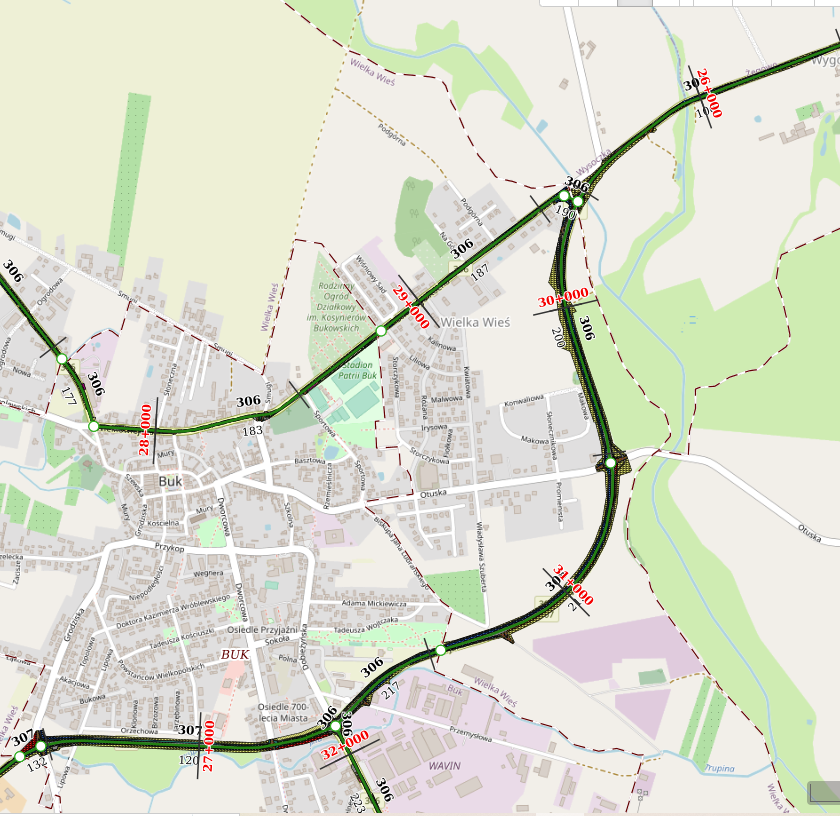 Planowany odcinek remontu obejmuje drogę od ul. św Rocha do ul. Dworcowej w BukuDługość odcinka 2,836 km